N°: 075FECHA: Julio 24 de 2017                                                        DE:      Directoras de grupo K5A y K5BPARA:    Padres de familia                                                Asunto:       Circular de la semanaMiss Vicky Ossa, Miss Carmen Monsalve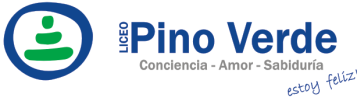 REGISTROISO-BPMCIRCULARAF-RG-13REGISTROISO-BPMCIRCULARVersión 3REGISTROISO-BPMCIRCULARJulio de 2011LESSONSLITERATURE APPROACHINTERESTING WORDSHOMEWORKIMPORTANT NOTESWELCOME!!!Transdisciplinary Theme: Sharing The PlanetCentral Idea: La interdependencia de las diferentes partes de una comunidad podría impactar en su funcionamiento final.Key Concepts: conexión, cambio, función.Related Concepts: interdependencia, patrón, ciclo.UOI:Letter Ll vocabulary: leaf, ladybug, lion, lobster, light, lips, lizard, lemon, lunch, lettuce, letters, leopard, limit, lamb, lamp, love, left, line Descriptions: vocabulary: big, small, fat, thin, tall, short, next to, in front of, colors.Addition: plus, equal.Natural resources: water, soil, plants, animals, air.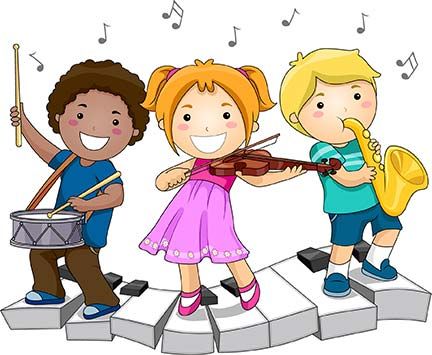 https://clipartfest.com/categories/view/ee5d487ecb0650256a143e71f118f729c9e33df5/children-music-clip-art.htmlLetter L Song Videohttps://www.youtube.com/watch?v=T4YvWb0WMRQ Canción para repasar conceptos espaciales  (on, under, in, out, up, down,)https://www.youtube.com/watch?v=8F0NYBBKczMLife Cycle of Plant Videohttps://www.youtube.com/watch?v=X9b0SmLHvM0Recommended pages: starfall.comAbcya.com 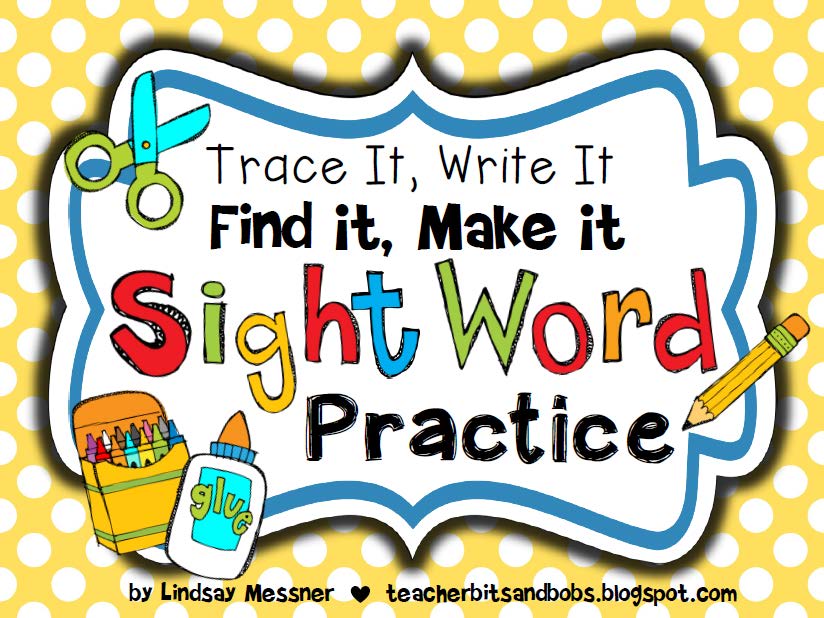 http://www.clipartkid.com/sight-word-cliparts/IHaveCanHello MyFavoriteNeedsWantsLove Like  http://www.lakeorion.k12.mi.us/5/Content2/948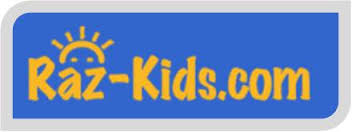 RAZ KIDS HOMEWORK: Los niños deben leer el libro “I Read A Book” que se encuentra en el nivel “B” de la siguiente manera: El lunes lo escuchanEl martes lo leenEl miércoles contestan el quiz (si da la opción)El jueves se graban (si da la opción).El viernes lo escuchan y lo leen de nuevo.¡Disfruten leyendo con sus hijos!!!Dear Parents,Recuerden enviar papel Scott, pañitos húmedos, una bolsa grande de cajas ziplock y la plata para el porrón de agua $10000 para este trimestre.Recuerden que Raz Kids hace parte del programa de lectura y escritura del colegio, por lo tanto NO es opcional. Los niños en compañía de sus padres deben ingresar y realizar las actividades de lunes a viernes de la manera como se indica en esta circular.Los niños podrán traer juguetes para usar en el parque solamente. Los días estarán repartidos de la siguiente manera:Educación personal, social y física:Esta semana tendremos actividades en la piscina. Recuerden enviar los implementos necesarios.GRACIAS!!!